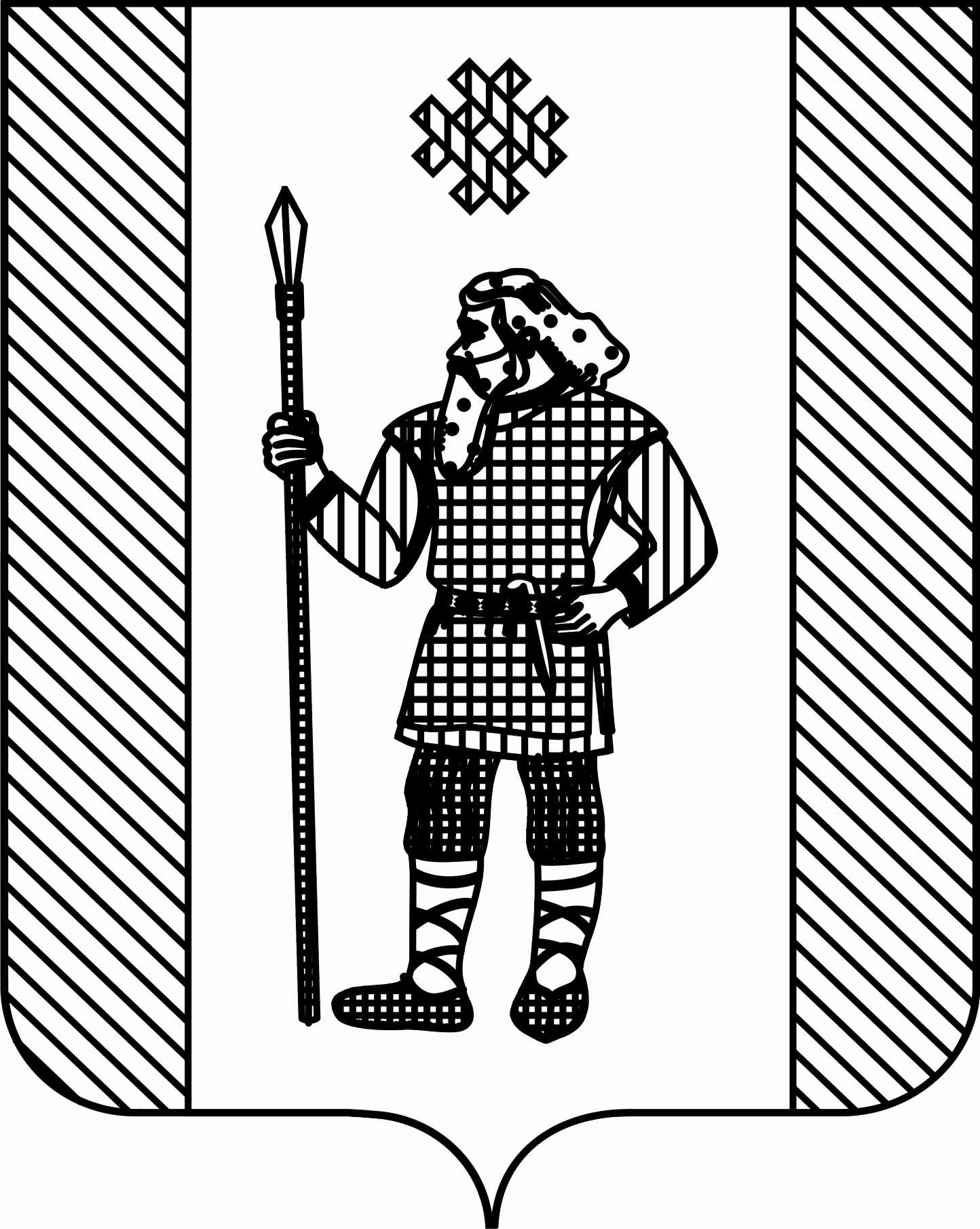 ДУМАКУДЫМКАРСКОГО МУНИЦИПАЛЬНОГО ОКРУГАПЕРМСКОГО КРАЯР Е Ш Е Н И Е25.08.2022 											       № 74О назначении и проведении собрания граждан в целях рассмотрения и обсуждения инициативного проекта в с. Кува Кудымкарского муниципального округа Пермского краяВ соответствии с решением Думы Кудымкарского муниципального округа Пермского края от 22.04.2021 № 56 «Об утверждении Порядка назначения и проведения собрания граждан в целях рассмотрения и обсуждения вопросов внесения инициативных проектов в Кудымкарском муниципальном округе Пермского края», на основании Уведомления о проведении собрания граждан, Дума Кудымкарского муниципального округа Пермского краяРЕШАЕТ:Назначить собрание граждан в целях рассмотрения и обсуждения инициативного проекта:дата, время, место проведения собрания граждан: 2 сентября 2022 в 18:00 в здании СДК, расположенном по адресу: ул. Вологдина, д. 1, с. Кува, Кудымкарский муниципальный округ, Пермский край;вопрос выносимый на рассмотрение: обсуждение инициативного проекта «Устройство спортивно-игровой площадки в с. Кува»;предполагаемое количество участников: 100 человек;организационный комитет в составе:председатель — Епанова Анна Александровна;секретарь — Тебеньков Денис Анатольевич;члены комиссии: Бражкина Надежда Ивановна;			      Хорошева Мария Михайловна;			      Чудинова Валентина Викторовна.1.5. инициатор собрания: председатель инициативной группы Епанова Анна Александровна;1.6. территория для реализации инициативного проекта: в границах с. Кува Кудымкарского муниципального округа Пермского края;1.7. численность граждан проживающих в данном населенном пункте: 1124 человека.2. Опубликовать настоящее решение в газете «Иньвенский край» и на официальном сайте администрации Кудымкарского муниципального округа Пермского края в информационно-телекоммуникационной сети «Интернет».3. Настоящее решение вступает в силу после его официального опубликования в газете «Иньвенский край».Председатель ДумыКудымкарского муниципального округаПермского края	     Петров М.А.